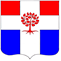 АдминистрацияПлодовского сельского поселенияПриозерского муниципального районаЛенинградской областиП О С Т А Н О В Л Е Н И ЕОт 18 декабря 2023 года                              №333Об установлении размера платы за содержание жилого помещения многоквартирных домах для нанимателей жилых помещений по договорам социального найма и договорам найма жилых помещений муниципального жилищного фонда, расположенного на территории Плодовского сельского поселения на 2024 годВ соответствии со ст. 155, ст.156 и ст. 158 Жилищного кодекса Российской Федерации, в соответствии с Федеральным законом от 06.10.2003г. № 131-ФЗ «Об общих принципах организации местного самоуправления в Российской Федерации», на основании Устава Плодовского сельского поселения, администрация ПОСТАНОВЛЯЕТ:1. Установить размер платы за содержание жилого помещения в многоквартирных домах для нанимателей жилых помещений по договорам социального найма и договорам найма жилых помещений муниципального жилищного фонда, расположенного на территории Плодовского сельского поселения на 2024 год (Приложение № 1).2.Опубликовать настоящее постановление на официальном сайте Плодовского сельского поселения в сети Интернет и в СМИ3.  Настоящее постановление вступает в силу с момента опубликования и применяется к правоотношениям, возникшим с 01 января 2024 года            4. Контроль за исполнением настоящего постановления оставляю за собой.Глава администрации                                                                                              А. А. МихеевИсполн.: Шаров С.Н. те.л. 8(813)79  96-142  Разослано: дело-2, ЕИРЦ-1, УО ООО «ВЕРИС»-1.